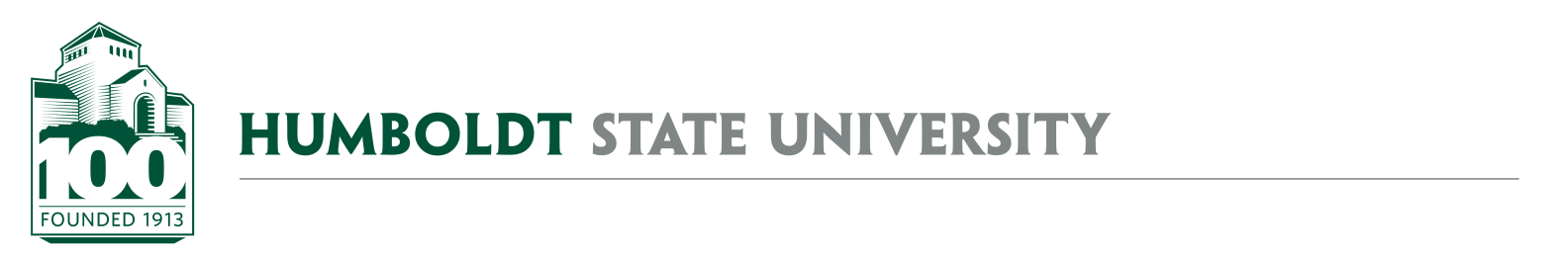 AGENDAUniversity Sports Facilities Scheduling Advisory Committee MeetingFebruary 8, 2017Review Meeting NotesReports & UpdatesGroup Charge & Membership DocumentRedwood Bowl Track Replacement ProjectDiscuss Indoor Facility Use & Scheduling GuidelinesSet Next Meeting Date